Publicado en Tarifa el 23/06/2016 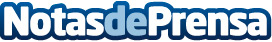 Tres hermanos de Tarifa apuestan por el Kitesurf para el Desarrollo PersonalEl Desarrollo Personal no es algo que se escuche poco hoy en día,  pero eso sí, si es tendencia es porque funciona y es necesario. Para intentar diferenciarse en un mar de Coachers, tres hermanos de Tarifa: Eva, Ángel y Nacho han apostado por el Kitesurf (un deporte de acción) como condimento perfecto para poner de nuevo en la palestra que tenemos que apostar por nosotros mismos, y el programa está siendo un éxito rotundoDatos de contacto:Tarifa Kitesurf Camp+34 615 327 113Nota de prensa publicada en: https://www.notasdeprensa.es/tres-hermanos-de-tarifa-apuestan-por-el Categorias: Viaje Sociedad Turismo Recursos humanos http://www.notasdeprensa.es